Laporan Situasi 2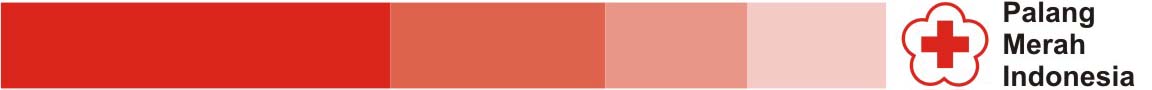 Kejadian Bencana	: Longsor Lokasi			: Kec. Pamijahan, Kab. Bogor - Jawa BaratWaktu Kejadian	: Kamis, 19 November 2015, Pukul 15.40 WIBUpdate 		: Rabu, 25 November 2015, Pukul 09.00 WIBLaporan ini disusun berdasarkan informasi yang diterima dan dikompilasi oleh Posko PMI Pusat.Sumber laporan dari Posko PMI Jawa Barat, PMI Kab. Bogor dan Berita Media.Gambaran umum situasiBencana longsor yang terjadi pada hari kamis 19 – 11 – 2015 diKecamatan Pamijahan meluas ke desa Cibunian Rt.02/01 bersebelahan dengan desa Purwabakti. Longsor susulan terjadi pada 22 – 11 2015 pukul 02.00 WIB.Kemudian terjadi lagi pada pukul 17.50 WIB akibat hujan yang melanda wilayah kecamatan Pamijahan sejak pagi hari. Akses jalan utama menuju Desa Cibunian Rt.04/05 sehingga warga harus memutar.Warga sudah diintruksikan untuk mengungsi oleh pihak pemerintah desa kerumah saudara terdekat. Dan masih belum diperbolehkan kembali kerumah masing-masing terkait masih banyak pergeseran tanah yang terjadi di wilayah tersebut. Sampai saat ini warga masih mengungsi dibeberapa rumah saudara terdekat untuk mencegah longsor susulan.Dampak BencanaDari data yang diperoleh dampak bencan yang terjadi dari Longsor di Kecamatan Pamijahan ini diantaranya:Desa Purwabakti :Titik Lokasi Kejadian :Kp. Cikuda Mulya Rt 01,02,03,04 Rw 05Kp. Cisalak Rt 03 Rw 05Kp. Cisalada Rt 01 Rw 06Kp. Cipamubutan Rt 03,04 Rw 04Kp. Campedak Rt 02 Rw 04Kp. Purwabakti Rt 01 Rw 02Kp. Taneh Beureum Rt 01,02,03 Rw 03Desa Cibunian :Titik Lokasi Kejadian :Kp. Muara 1 Rt 02 Rw 01Giat PMIDalam merespon bencana tersebut, PMI Kabupaten Bogor sudah melakukan :Memobilisasi SATGANAMelakukan Detile assesment ke lokasi BencanaMelakukan distribusi bantuan berupaFood ParcelBeras sebanyak 500 KgMinyak 36 LiterSarden 120 KalengSekop 30 UnitKebutuhanAdapun kebutuhan mendesak yang dialami adalah :Terpaulin untuk kebutuhan pembuatan camp sementara 1000 LembarNomor telepon yang bisa dihubungi Tisna (Kadiv PB) 			: 0812 8215 457Nadi (Subdiv PB)  			: 0857 1095 5342Yudistira				: 0856 9521 0052PenutupDemikian laporan ini kami buat dan laporkan. Jika ada perkembangan selanjutnya akan segera kami informasikan kembali, atas dukungan serta kerja samanya kami ucapkan terima kasih.PetugasPosko Ma’mur	: 0857 7226 6394Ach. Syarif	: 0857 7812 5991DOKUMENTASI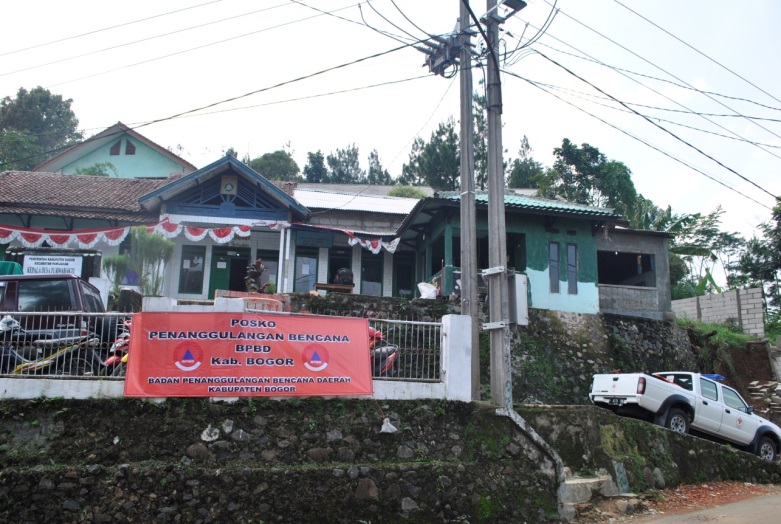 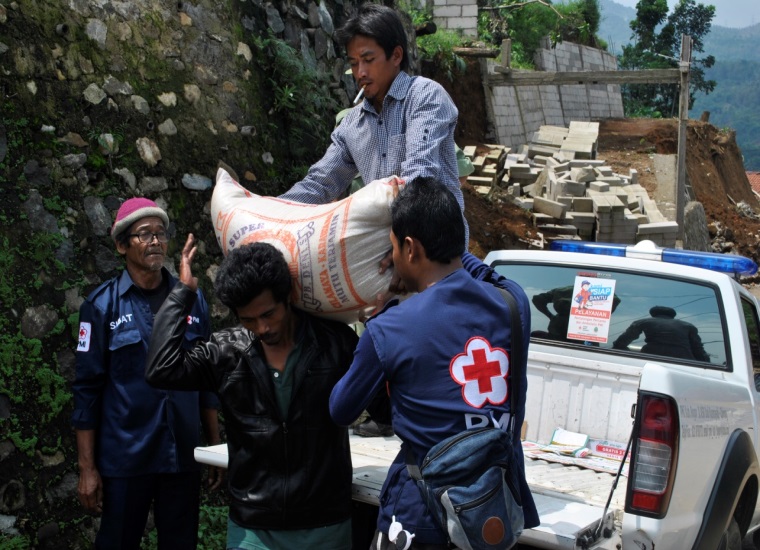 Posko Bencana Purwabakti	 			Distribusi bantuan Desa PurwabaktiAsessment Lokasi Desa Cibunian 			Kondisi Longsoran Desa Cibunian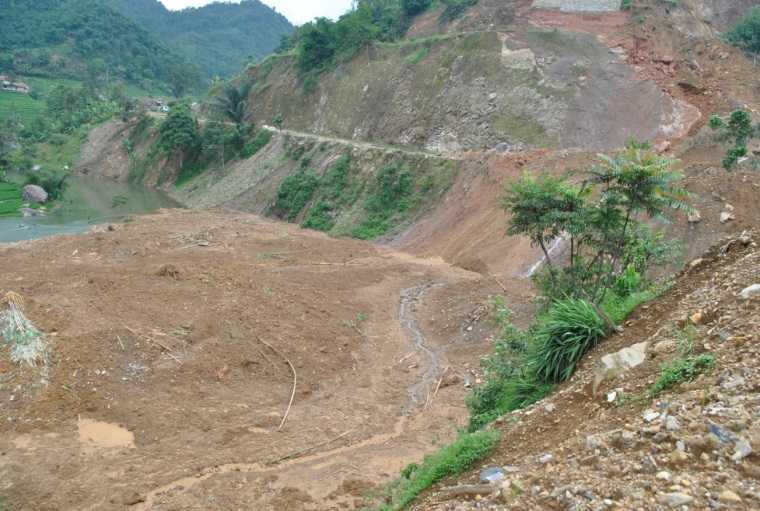 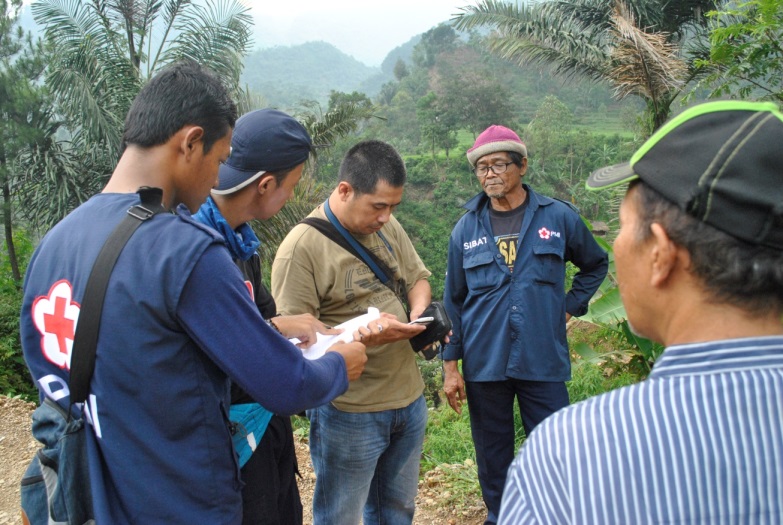 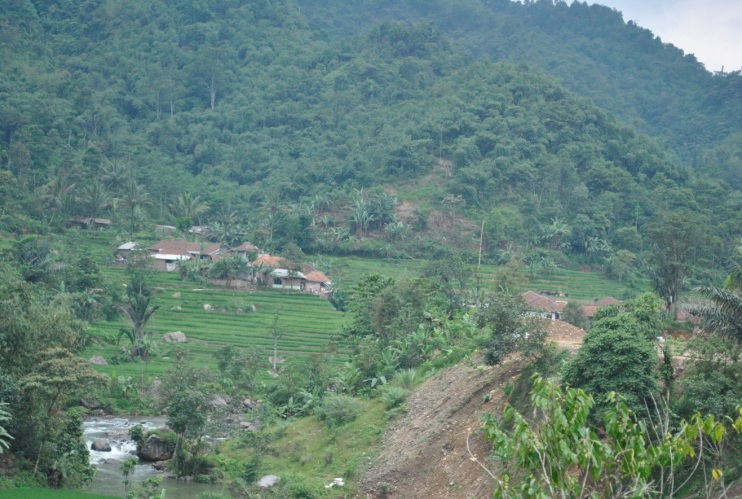 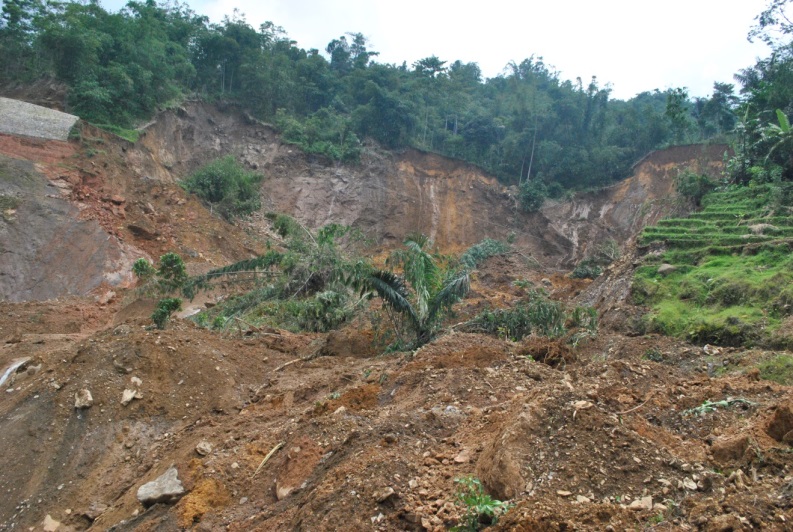 Kondisi Longsoran Desa Cibunian    	Kondisi pemukiman yang jalan utama terputus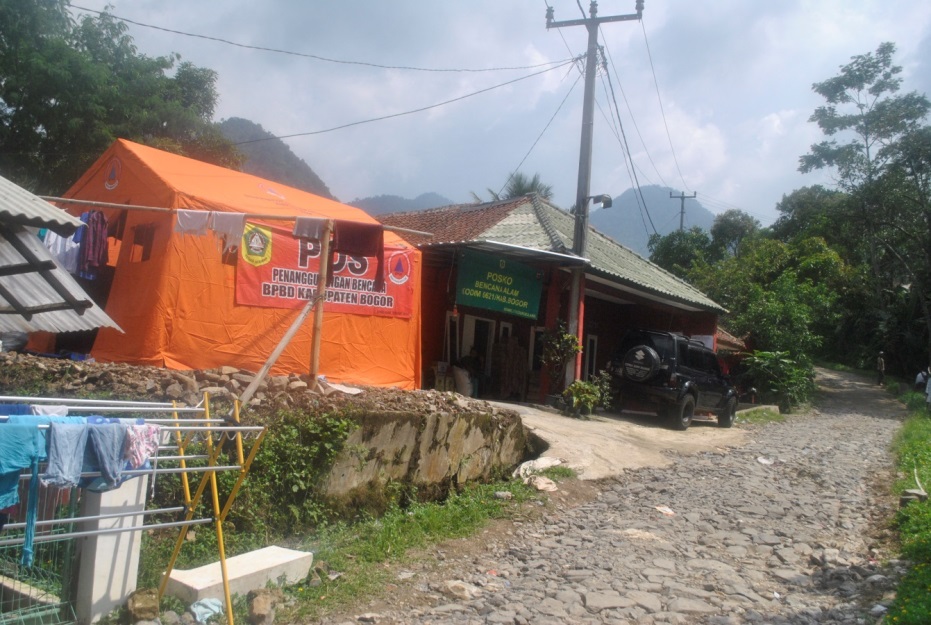 Posko Desa Cibunian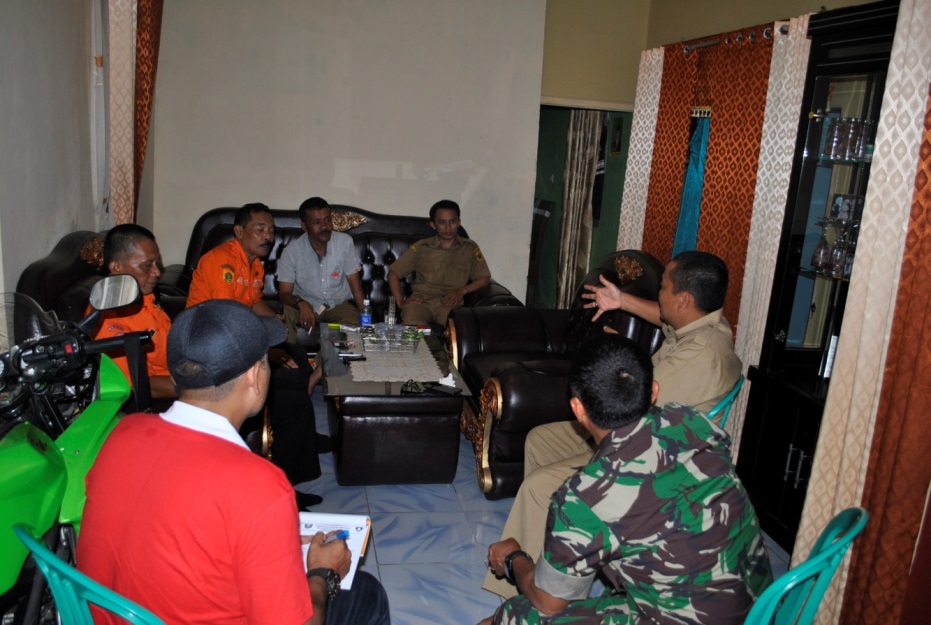 Rapat Koordinasi Bencana Desa Cibunian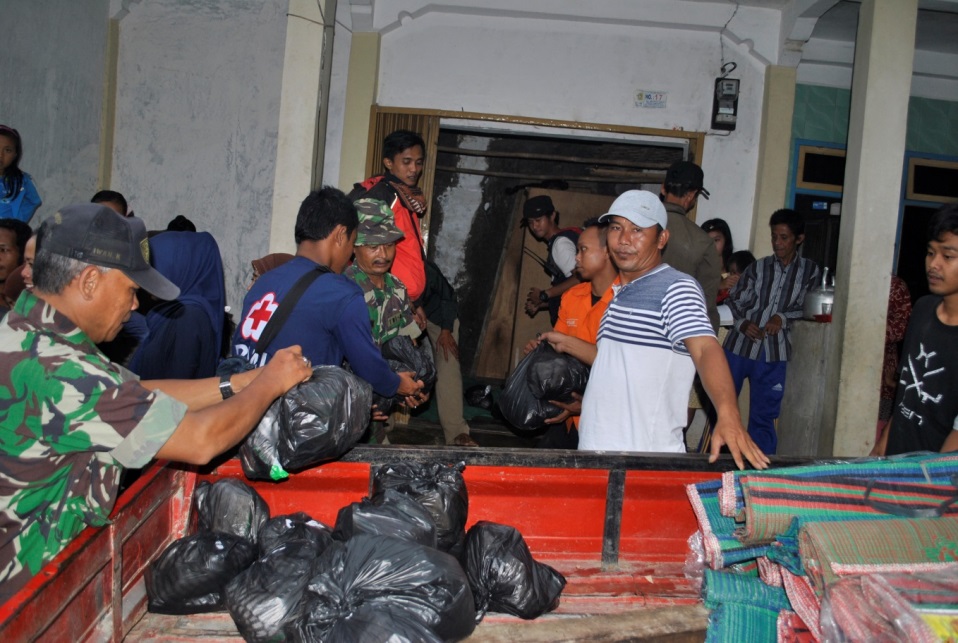 Distribusi bantuan Desa CibunianKerusakanBangunanKerusakanBangunanKerusakanBangunanKerusakan FasumJumlah TotalJumlah TotalJumlah TotalJumlah TotalKerusakanBangunanKerusakanBangunanKerusakanBangunanKerusakan FasumKKJiwaPengungsiTerancamRBRSRR1 Masjid1 TPA1 Kantor Desa7933629 KK120 KK2210471 Masjid1 TPA1 Kantor Desa7933629 KK120 KKKerusakanBangunanKerusakanBangunanKerusakanBangunanKerusakan FasumJumlah TotalJumlah TotalJumlah TotalJumlah TotalKerusakanBangunanKerusakanBangunanKerusakanBangunanKerusakan FasumKKJiwaPengungsiTerancamRBRSRRMusholaJalan Utama5318252 KK50 KK3MusholaJalan Utama5318252 KK50 KK